Понятие алгоритма. Свойства. Виды.(Повторение основных понятий, закрепление материала)	Добрый день, ребята! На прошлом занятии мы  познакомились с понятием «алгоритм» и программой «Пиктомир», в которой вы выполняли задания с базового уровня. Возникли вопросы, а как выполнить то или иное задание. Давайте разберем раздел программы «Мир с базовыми заданиями» и попытаемся вместе понять, по какой траектории движется Вертун, определить и составить алгоритм действий-команд.2.                                                   Ход занятия8. Обратная связь с педагогом.Рефлексия: Ребята, хочу узнать у вас, как прошло занятие, все ли получилось, и было ли вам интересно? 6. В заключение  хочу поблагодарить вас за работу и прошу выполнить оставшиеся задания, сделать фотографию экрана и отправить в группу на WhatsApp.№п/пПоследовательностьвыполнения работ Графическое изображениеИнструменты, приспособления, материалы, сервисы1Открываем программу «Пиктомир» по ссылке https://piktomir.ru/download/  .Программа «ПиктоМир»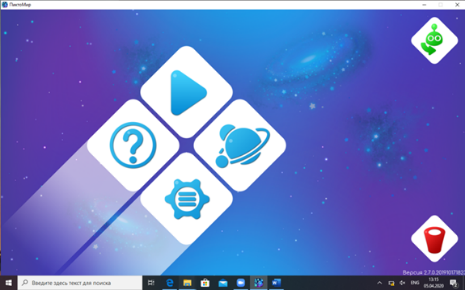 Компьютер, ноутбукhttps://piktomir.ru/download/2Заходим в окно «Базовый уровень»https://piktomir.ru/download/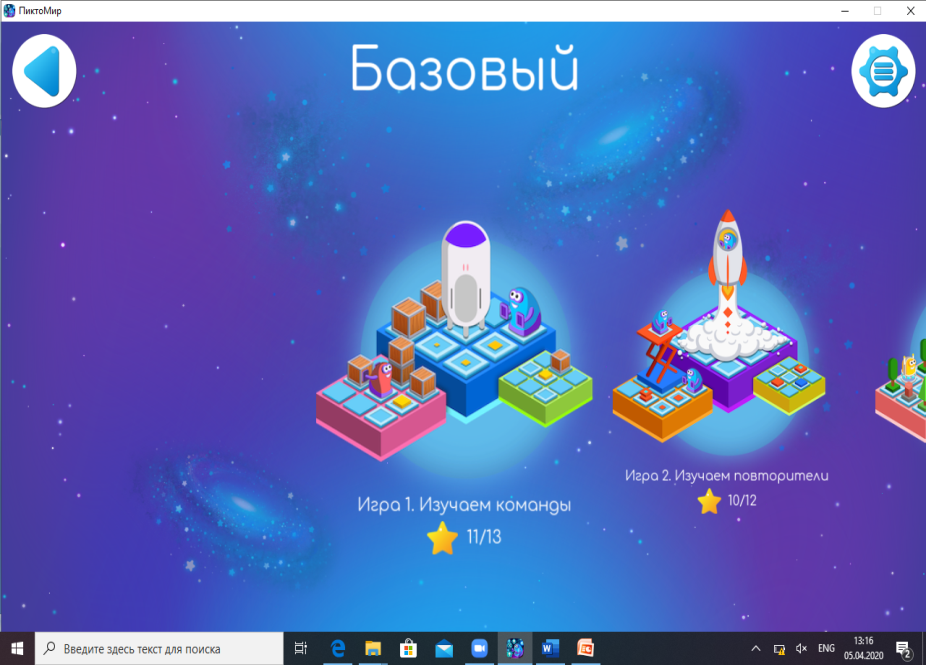 3В присланных ответах вызвали трудности задания с  № 8 по 13.Педагог обращается к детям, кто хотел бы прокомментировать решение?(Прислали ответы: Вождаев Мирон, Конгро Влад, Конгро Вика, Сероглазов Максим, Карболин Дима, Фадеев Толя).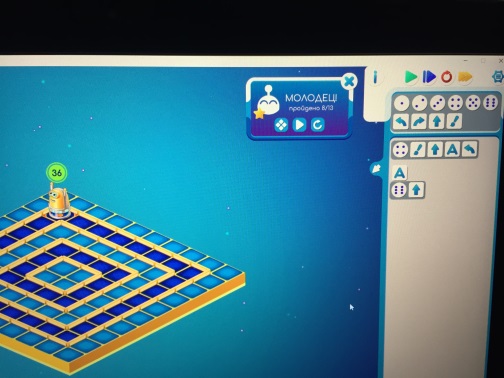 4.Выполняем задания № 9-12.Дети понимают руку и показывают выполненные задания, объясняют найденное решение.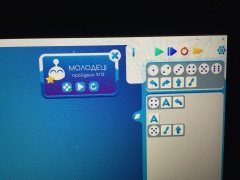 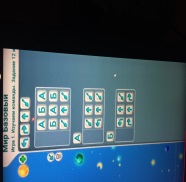 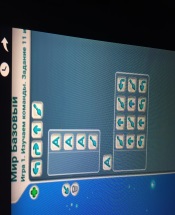 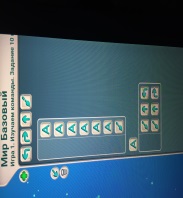 5.Ребята, вы наверняка дома посмотрели и другие интересные задания в программе «ПМ». 1. Предлагаю выбрать задание вразных разделов базового уровня и выполнить, например:   р. «Алгоритмика», 21 игра, зад. № 4 с тягуном; объяснить алгоритм.2. р. «Весь Пиктомир»  1игра, з. № 4; объяснить алгоритм движений исполнителя.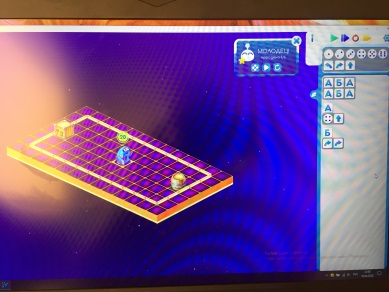 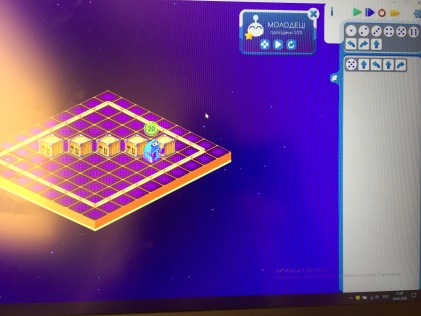 6В следующем этапе занятия предлагаю вам выбрать любого героя «Пиктомира» и собрать из деталей лего свой алгоритм движений, используя пройденные задания или нарисовать на бумаге, также можно выполнить аппликацию, например. 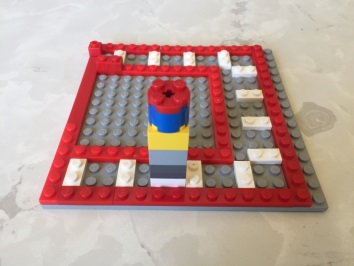 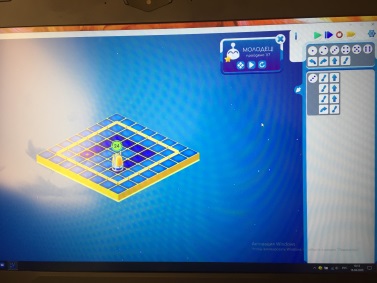 Алгоритмика(буковки). Игра 9, зад.1. Это буква «П» . Алгоритм:Фото готового задания в группу WhatsApp.7.В заключение, ребята посмотрите видеоролик с презентацией программы, с которой мы познакомимся на следующем занятии.Демонстрация видеоролика о программе  code.org.Сетевой ресурс code.org.